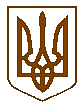 БУЧАНСЬКА     МІСЬКА      РАДАКИЇВСЬКОЇ ОБЛАСТІДВАДЦЯТА СЕСІЯ    СЬОМОГО    СКЛИКАННЯ                                             Р  І   Ш   Е   Н   Н   Я           7  листопада  2016 р.                                                                                    № 828 -20-VІІПро розгляд звернення ГО «Бучанської міської федерації Кіо-кушинкай карате»	Розглянувши заяву Громадської організації «Бучанська міська федерація «Кіо-кушинкай карате»» щодо продовження договору оренди нежитлового приміщення загальною площею 90 м² (спортивний зал), в Бучанській ЗОШ І-ІІІ ступенів № 5, яка знаходиться за адресою: м. Буча, вул. Вокзальна, 104, відповідно до Закону України «Про оренду державного та комунального майна», керуючись Законом України « Про  місцеве самоврядування в Україні», Бучанська міська радаВИРІШИЛА:Продовжити Громадській організації «Бучанська міська федерація «Кіо-кушинкай карате»» договір оренди нежитлового приміщення загальною площею 90 м² (спортивний зал),  в Бучанській ЗОШ І-ІІІ ступенів № 5, яка знаходиться за адресою: м. Буча, вул. Вокзальна, 104, для занять Кіо-кушинкай карате згідно графіку терміном на 1 рік.Відділу освіти Бучанської міської ради та Громадській організації «Бучанська міська федерація «Кіо-кушинкай карате»» внести відповідні зміни у договір оренди нежитлового приміщення відповідно до п.1 даного рішення. Контроль за виконанням даного рішення покласти на комісію з питань соціально-економічного розвитку, підприємництва, житлово-комунального господарства, бюджету, фінансів та інвестування.Головуючий на сесії,депутат ради                                                                                        В.П. Олексюк